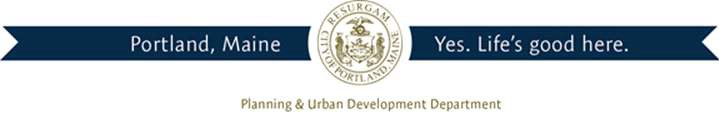 Director of Planning and Urban DevelopmentJeff LevineMarch 17, 2015RICCI STEVEN M915 BRIGHTON AVE PORTLAND, ME 04102Inspection Services, DirectorTammy M. MunsonCBL: 284 A004001Located at: 915 BRIGHTON AVECertified Mail 7010 1870 0002 8136 6820Dear Mr. Ricci,SECOND NOTICE OF VIOLATIONAn evaluation of the above-referenced property on 03/17/2015 revealed that the structure remains non-compliant with the Housing Code of the City of Portland.Attached is a list of the violations.This is a SECOND notice of violation pursuant to Section 6-118 of the Code. All referencedViolations shall be corrected. A re-inspection will occur on will be required.04/16/2015, at which time complianceFailure to comply will result in this office referring the matter to the City of Portland Corporation Counsel for legal action and possible civil penalties, as provided for in Section 1-15 of the Code and in Title 30-A M.R.S.A ss 4452.Please feel free to contact me is you wish to discuss this matter further or have any questions. Sincerely,Chuck FagoneCode Enforcement Officer(207) 874-8789